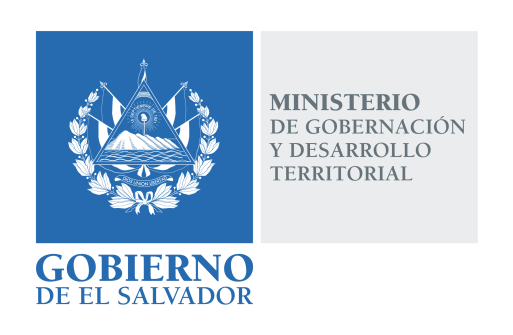 MINISTERIO DE GOBERNACIÓN Y DESARROLLO TERRITORIALREPÚBLICA DE EL SALVADOR, AMÉRICA CENTRALRESOLUCIÓN NÚMERO DOSCIENTOS OCHO. En la Unidad de Acceso a la Información Pública del Ministerio de Gobernación y Desarrollo Territorial: San Salvador, a las once trece con treinta y cinco minutos del día veinte de diciembre de dos mil dieciocho. CONSIDERANDO: Téngase por recibida la solicitud de información presentada por medio del Sistema de Gestión de Solicitudes (SGS) en fecha diecinueve de diciembre del presente año, a nombre de -----------------------------------------, registrada por esta Unidad bajo el correlativo MIGOBDT-2018-0206, en la que esencial y textualmente requiere: “Junta Directiva actual de la Fundación Regina Bahaia.”Que la referida solicitud cumple con todos los requisitos establecidos en el Art. 66 de la Ley de Acceso a la Información Pública –LAIP-, a su vez dicha información no se encuentra entre las excepciones enumeradas en los artículos 19 y 24 de la Ley y 19 de su Reglamento.Que en razón de lo anterior, conforme al Art. 70 de la LAIP, se trasladó la solicitud al Registro de Asociaciones y Fundaciones Sin Fines de Lucro por medio del memorando MEM-UAIP-208-2018 de fecha diecinueve de diciembre de dos mil dieciocho.Que en fecha veinte de diciembre del año en curso se recibió respuesta por parte dicho Registro, la cual en lo medular expresa: “Sobre el particular le informo que la referida Junta Directiva se encuentra inscrita al número 115 del Libro 66 de Órganos de Administración con fecha 26 de septiembre de 2017, la cual es presidida por la señora Regina Guadalupe Bahaia Samour, con vigencia por el período de dos años, hasta el día 6 de junio de 2019.”POR TANTO, conforme a los Arts. 86 Inciso 3° de la Constitución y Arts. 2, 7, 9, 10, 50, 62 y 72 de la Ley de Acceso a la Información Pública, esta Unidad de Acceso a la Información Pública, RESUELVE:Conceder el acceso a la información solicitada.Remitir la presente por el medio señalado para tal efecto. NOTIFÍQUESE.LICDA. JENNI VANESSA QUINTANILLA GARCÍAOFICIAL DE INFORMACIÓN AD-HONOREM